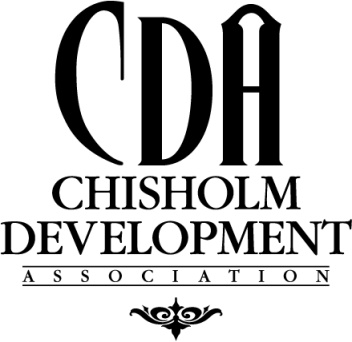 Chisholm Development AssociationRevolving Loan FundThe purpose of the Chisholm Development Association Revolving Loan Fund is to provide loans to businesses looking to expand or locate in the Chisholm/Balkan area.  Businesses seeking assistance shall provide benefit to low and moderate income individuals and/or create or retain jobs that benefit low to moderate income individuals.  Funds are loaned from a ‘pool’ of funds created by loan repayments of past development projects.  Assistance is provided to the private, for profit sector allowing supplementing or maximizing private sources of funding.  Loan interest rates are based upon a ‘discounted rate’ which follows the prime lending rate.    Application information required include the CDA Loan Form, a business plan, two years tax returns (both business & personal) or a local bank reference letter.  Application documents should be provided to:Stephanie Skraba, Economic Development Coordinator, Chisholm City Hall, 316 West Lake Street, Chisholm, MN 55719 email:  sskraba@ci.chisholm.mn.us phone: 218-254-7960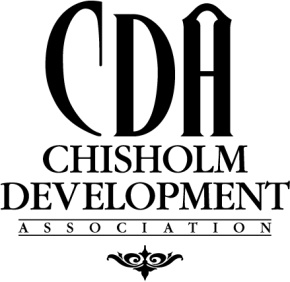 CDA Revolving Loan ProgramInformation SheetBusiness Name____________________________________________________Business Address___________________________________________________Owners Name_____________________________________________________Contact Information:  Cell___________________________________________                        Work___________________________________________                        Home___________________________________________Business Description_______________________________________________________________________________________________________________________________________________________________________________________Property Tax ID# (Parcel Code)________________________________________Insurance Carrier_____________________________________________________Other Financing________________________________________________________________________________________________________________________________________________________________________________________________Lender Name & Contact Number ________________________________________Return Document to:  Stephanie Skraba, Economic Development Coordinator, City of Chisholm